г. Петропавловск-Камчатский                                                      10 марта 2017 годаВ соответствии с приказом Министерства образования и науки Российской Федерации от 26.12.2013 № 1400 «Об утверждении Порядка проведения государственной итоговой аттестации по образовательным программам среднего общего образования» ПРИКАЗЫВАЮ:1. КГАУ «Камчатский центр информатизации и оценки качества образования» (Бакунину П.Е.) организовать проведение перепроверок экзаменационных работ участников государственной итоговой аттестации по образовательным программам среднего общего образования в форме единого государственного экзамена, получивших результат 90 баллов и выше.2. Рекомендовать органам местного самоуправления, осуществляющим управление в сфере образования в Камчатском крае, довести до сведения участников единого государственного экзамена информацию о проведении перепроверок высокобалльных экзаменационных работ на региональном уровне.3. Контроль за исполнением настоящего приказа оставляю за собой.Министр                                                                                                       В.И. Сивак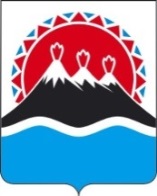    МИНИСТЕРСТВО ОБРАЗОВАНИЯ И НАУКИКАМЧАТСКОГО КРАЯПРИКАЗ № 205О проведении перепроверок отдельных экзаменационных работ участников государственной итоговой аттестации по образовательным программам среднего общего образования в форме единого государственного экзамена в Камчатском крае в 2017 году